GEORGIA HIGHLANDS COLLEGEHonors Option Final ReportPlease complete this form, attach the completed project, and return to the Honors Director.Steve Stuglin; Honors Program Director Georgia Highlands College honors@highlands.eduMarietta site (for parcels, as needed)* electronic submission is preferred *Student Name:Student ID:Sponsoring Faculty Member Name:Sponsoring Faculty Email:Indicate the course NAME and CRN to which Honors credit may apply:Please indicate in detail how the conditions of the Honors Contract were or were not met. Were there deficiencies in the Focus or Format agreed to? Were the Meetings and Milestones met by the student? Attach additional pages as needed.Was the completed version of the project academically rigorous, in your opinion?Do you believe this project meets the standards of the honors option contract as described in the guidelines?Professor’s signature	Date 	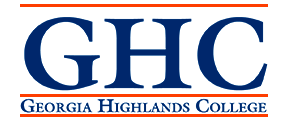 